МІНІСТЕРСТВО ОСВІТИ І НАУКИ  УКРАЇНИ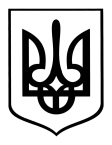 КОМУНАЛЬНА УСТАНОВА«СОЛОНЯНСЬКИЙ РАЙОННИЙМЕТОДИЧНИЙ КАБІНЕТСОЛОНЯНСЬКОЇ РАЙОННОЇ РАДИДНІПРОПЕТРОВСЬКОЇ   ОБЛАСТІ»Н А К А З                                            20.11.2017 р.                                       смт.Солоне                                                      №13Про підсумки проведення районного конкурсу на кращий освітянський блогНа виконання Законів України «Про загальну середню освіту», «Про Національну програму інформатизації», наказу комунального вищого навчального закладу «Дніпропетровський обласний інститут післядипломної педагогічної освіти» 19 жовтня 2017 року №221, наказу Солонянського районного методичного кабінету від 19 жовтня 2017 року № 12 «Про проведення районного конкурсу на кращий освітянський блог»   з метою розвитку інформаційно-освітнього простору Солонянщини, вивчення провідного педагогічного досвіду педагогів району,  створення умов для реалізації творчого потенціалу педагогів засобами інформаційно-комунікаційних технологій був проведений районний конкурс на кращий освітянський блог.За результатами проведення конкурсу             НАКАЗУЮ:1.Визнати переможцями  в  номінації  «Кращий блог медіаосвітнього спрямування»(блог-портфоліо) та  нагородити: 1.1.Дипломом   І ступеня:  Котенко Аллу Анатоліївну, учителя початкових класів КЗО "Оріхівський загальноосвітній комплекс "Школа-сад І ступеня Микільської сільської ради Солонянського району Дніпропетровської області" 1.2.Дипломом  ІІ ступеня:  Колєсник Тетяну Володимирівну, учителя зарубіжної літератури та російської мови КЗО "Сурсько-Михайлівська  СЗШ І-ІІІ ступенів Солонянської районної ради Дніпропетровської області".1.3.Дипломом  ІІІ ступеня: Полякову Тетяну Вікторівну, учителя початкових класів КЗО "Сурсько-Михайлівська  СЗШ І-ІІІ ступенів Солонянської районної ради Дніпропетровської області".2.Визнати переможцем  в  номінації  «Кращий блог з проблем освіти длясталого розвитку» (блог-портфоліо)та  нагородити:2.1. Дипломом   І ступеня:  Приймак Олену Миколаївну, учителя географії та історії  КЗО "Письмечівська середня загальноосвітня школа І-ІІІ ступенів Солонянської районної ради Дніпропетровської області".2.2. Дипломом   ІІ ступеня: Ковальчук Ольгу Іванівну, учителя математики КЗО навчально-виховний комплекс "Олександропільська середня загальноосвітня школа I-III ступенів - дошкільний навчальний заклад Солонянської районної ради Дніпропетровської області"3. Методисту РМК Счастливцевій М.А.:3.1. Провести з педагогами району навчальні тренінги «Освітній блогинг», організувати онлайн консультації для учителів, щодо ведення блогів.
4. Директорам закладів освіти району: 4.1.  Активізувати діяльність учителів вищої категорії, вчителів, що мають звання, учителів, які претендують на підвищення кваліфікаційної категорії щодо  створення та використання у роботі особистих блогів, поширення та впровадження педагогічного досвіду з використання можливостей Інтернету в освітньому процесі, активного використання інформаційно-комунікаційних технологій для вирішення завдань модернізації освіти.5.Координацію роботи щодо виконання цього наказу покласти на методиста комунальної установи «Солонянський РМК» Счастливцеву М.А., контроль залишаю за собою.Директор  Солонянського   районного                                                      методичного кабінету                                                              Г.А.РУДЕНКОДодаток 1до наказу Солонянського РМК20.11.2017 №13Інформаціяпро результати проведення районного конкурсу на кращий освітянський блогРайонний конкурс на кращий освітянський блог проводився з метою стимулювання учасників освітнього процесу до використання мережі Інтернет для формування позитивного образу вчителя і залучення уваги громадськості до обговорення актуальних питань шкільної освіти.  Основними завданнями конкурсу були: розвиток інфраструктури єдиного  інформаційно-освітнього простору Солонянщини; виявлення, поширення та впровадження педагогічного досвіду з використання можливостей Інтернету в освітньому процесі, ефективне використання мережі Інтернет для розвитку взаємодії між всіма учасниками навчально-виховного процесу та громадськістю; сприяння підвищення інтересу працівників освіти до активного використання інформаційно-комунікаційних технологій для вирішення завдань модернізації освіти; мотивація педагогів до навчання, створення та використання у роботі особистих блогів, пошук  новых форм освітнього блоггингу; визначенні рівня підготовленості освітян до використання інформаційно-комунікаційних технологій.Конкурс проводився в жовтні-листопаді 2017 року на добровільних засадах, був відкритим для всіх навчальних закладів.Учасниками Конкурсу могли бути педагоги та творчі групи педпрацівників загальноосвітніх та дошкільних навчальних закладів, які мали власний діючий блог.Конкурс проводився в заочній формі за такими номінаціями :Кращий блог медіаосвітнього спрямування та 	Кращий блог з проблем освіти для сталого розвитку  за двома напрямками: індивідуальні та колективні блоги, навчальні боги та блоги-портфоліою.  Для участі у  конкурі було подано 12 заявок за напрямком  індивідуальний блог.Жодної заявки не було подано  за напрямком колективний блог. За номінацією блог медіаосвітнього спрямування було 10 заявок від педагогівЗ них- 8 блогів були блогами-портфоліо: і 2 навчальними блогами:За номінацією блог з проблем освіти для сталого розвитку було подано 2 заявки. Обидва блоги-  це блоги-портфоліо.Всі блоги, заявлені до участі у конкурсі, створені  з використанням сервісу Blogger. Цільова аудиторія (для кого розроблений блог):Дата створення блогів: 2013 рік - 2 блоги, 2014 -2 блоги, 2015- 1 блог, 2016- 4 блоги, 2017 - 3 блоги.Мета створення блогу:Журі Конкурсу відмітило, що автори блогів:Котенко Алла Анатоліївна,Колєсник Тетяна Володимирівна, Полякова Тетяна Вікторівна, Приймак Олена Миколаївна, Ковальчук Ольга Іванівна продемонстрували високий рівень інформаційної компетентності, методичної грамотності, творчий підхід до створення та наповнюваності блогів. Матеріали, які розміщені на сторінках блогів, мають велику кількість корисних методичних, дидактичних матеріалів, нормативних документів і можуть бути використані у практичній діяльності педагогів.Проте частина робіт, поданих на конкурс, не відповідали положенню про Конкурс.Методист РМК                                                                    М.А.Счастливцева    Колєсник Тетяна ВолодимирівнаКЗО "Сурсько-Михайлівська  СЗШ І-ІІІ ступенів Солонянської районної ради Дніпропетровської області"учитель зарубіжної літератури та російської мовиwww.svitlitera.blogspot.comКовальчук Ольга ІванівнаКомунальний заклад освіти навчально-виховний комплекс "Олександропільська середня загальноосвятня школа I-III ступенів - дошкільний навчальний заклад Солонянської районної ради Дніпропетровської області"учитель математикиmathemolha.blogspot.comГорова Юлія ОлександрівнаКомунальний заклад освіти "Микільська на Дніпрі середня загальноосвітня школа І-ІІІ ступенів Солонянської районної ради Дніпропетровської області"учитель біології та хіміїgelionna.blogspot.comГармаш Ануш ГургенівнаКЗО НВК "Олександропільська СШ" Солонянської районної ради Дніпропетровської областіучитель зарубіжної літератури та російської мовиhttp://garmasho.blogspot.com/Котенко Алла АнатоліївнаКЗО "Оріхівський загальноосвітній комплекс "Школа-сад" I ступеня Микільської сільської ради учитель початкових класівhttps://kotenkoa2015.blogspot.comПриймак Олена МиколаївнаКомунальний заклад освіти "Письмечівська середня загальноосвітня школа І-ІІІ ступенів Солонянської районної ради Дніпропетровської області"учитель геграфії, історіїhttp://geografpucmecheve.blogspot.comСоловей Любов ЄгорівнаКомунальний заклад освіти "Петриківська неповна середня загальноосвітня школа І -ІІ ступенів Солонянської районної ради Дніпропетровської області"учитель біології та хіміїhttps://bio-lovez.blogspot.com/Борох Надія ВалеріївнаКомунальний заклад освіти "Сурсько-Михайлівська середня загальноосвітня школа І-ІІІ ступенів Солонянської районної ради Дніпропетровської області"учитель біології та хіміїhttps://mijdyvosvit.blogspot.com/Карпова Олена ОлександрівнаКомунальний заклад освіти "Сурсько-Михайлівська середня загальноосвітня школа І-ІІІ ступенів Солонянської районної ради Дніпропетровської області"учитель початкових класівSurmih1975.blogspot.comПолякова Тетяна ВікторівнаКЗО "Сурсько-Михайлівська середня загальноосвітня школа І-ІІІ ступенів Солонянської районної ради Дніпропетровської області"учитель початкових класівhttps://shcolyaryk.blogspot.com/Гурова Ніла ІванівнаКЗО "Дзержинівська СЗШ І-ІІІ ступенів Солонянської районної ради Дніпропетровської області"учитель біології та хіміїgyrova2016.blogspot.comОскаленко Ірина МихайлівнаКЗО "Дзержинівська СЗШ І - ІІІ ступенів Солонянської районної ради Дніпропетровської області"учитель англійської мови777english.blogspot.comКолєсник Тетяна Володимирівнаблог медіаосвітнього спрямуванняблог-портфоліоКовальчук Ольга Іванівнаблог з проблем освіти для сталого розвиткублог-портфоліоГорова Юлія Олександрівнаблог медіаосвітнього спрямуваннянавчальний блогГармаш Ануш Гургенівнаблог медіаосвітнього спрямуваннянавчальний блогКотенко Алла Анатоліївнаблог медіаосвітнього спрямуванняблог-портфоліоПриймак Олена Миколаївнаблог з проблем освіти для сталого розвиткублог-портфоліоСоловей Любов Єгорівнаблог медіаосвітнього спрямуванняблог-портфоліоБорох Надія Валеріївнаблог медіаосвітнього спрямуванняблог-портфоліоКарпова Олена Олександрівнаблог медіаосвітнього спрямуванняблог-портфоліоПолякова Тетяна Вікторівнаблог медіаосвітнього спрямуванняблог-портфоліоГурова Ніла Іванівнаблог медіаосвітнього спрямуванняблог-портфоліоОскаленко Ірина Михайлівнаблог медіаосвітнього спрямуванняблог-портфоліоКолєсник Тетяна ВолодимирівнаГорова Юлія ОлександрівнаГармаш Ануш ГургенівнаКотенко Алла АнатоліївнаСоловей Любов ЄгорівнаБорох Надія ВалеріївнаКарпова Олена ОлександрівнаПолякова Тетяна ВікторівнаГурова Ніла ІванівнаОскаленко Ірина МихайлівнаКолєсник Тетяна ВолодимирівнаКотенко Алла АнатоліївнаСоловей Любов ЄгорівнаБорох Надія ВалеріївнаКарпова Олена ОлександрівнаПолякова Тетяна ВікторівнаГурова Ніла ІванівнаОскаленко Ірина МихайлівнаГорова Юлія ОлександрівнаГармаш Ануш ГургенівнаКовальчук Ольга ІванівнаПриймак Олена МиколаївнаКолєсник Тетяна ВолодимирівнаУчителі, батьки, учніКовальчук Ольга ІванівнаУчителі математики, фізики, хімії, біології, класні керівники навчальних закладів, учні середньої школиГорова Юлія ОлександрівнаДля вчителів та учнівГармаш Ануш ГургенівнаДля вчителів російської мови та зарубіжної літератури і класних керівниківКотенко Алла АнатоліївнаДля вчителів початкових класівПриймак Олена МиколаївнаДля вчителів геграфії, історії, художньої культуриСоловей Любов ЄгорівнаДля творчих вчителів біології, хімії, основ здоров'яБорох Надія ВалеріївнаРозоблений для вчителів та учнівКарпова Олена ОлександрівнаРозроблений для вчителівПолякова Тетяна ВікторівнаСтворено для вчителів, батьківГурова Ніла ІванівнаДля вчителів біології та хіміїОскаленко Ірина МихайлівнаБлог розроблений для всіх, хто цікавиться новими підходами у викладанні англійської мови у закладах освіти.Прізвище, ім'я, по батькові учасникаДата створення блогуКолєсник Тетяна Володимирівна6/1/2014Ковальчук Ольга Іванівна11/4/2016Горова Юлія Олександрівна10/26/2017Гармаш Ануш Гургенівна11/2/2016Котенко Алла Анатоліївна9/1/2017Приймак Олена Миколаївна11/24/2014Соловей Любов Єгорівна3/11/2013Борох Надія Валеріївна11/28/2016Карпова Олена Олександрівна10/6/2013Полякова Тетяна Вікторівна11/16/2017Гурова Ніла Іванівна11/1/2016Оскаленко Ірина Михайлівна11/7/2015Колєсник Тетяна ВолодимирівнаЗ метою поширення та впровадження педагогічного досвіду з використання можливостей Інтернету в освітньому процесі; розвитку взаємодії між всіма учасниками навчально-виховного процесу та громадськістюКовальчук Ольга ІванівнаМожливість швидко публікувати свої розробки, презентації, досвід роботи, думки, отримувати коментарі на них, спілкуватися з людьми та багато чого іншого. І все це БЕЗКОШТОВНО.Горова Юлія ОлександрівнаБлог призначений для прямого двостороннього спілкування з читачами,;інформаційна підтримка навчального процесу (розміщення матеріалів до уроку, використання різних засобів мультимедіа, on-line тестування); публікація творчих робіт учнів (статті, газети, малюнки, презентації);позакласна робота з предметів (предметні тижні, подорожі, робота над проектами, on-line-вікторини, кросворди); формування культури спілкування та безпечної поведінки в Мережі (навички ведення діалогу, навички безпечної поведінки в Інтернеті, тренінг по захисту особистої інформації).Гармаш Ануш ГургенівнаОбмін досвідом з колегами, висвітлення власного досвідуКотенко Алла АнатоліївнаМета блогу: самонавчання, саморозвиток, перезавантаження та професійне зростання. Завдання блогу: спілкування та обмін педагогічним досвідом, педагогічна освіта батьківської громадськості, самовдосконалення та самореалізація вчителя власника блога, розміщення додаткової цікавої інформації.Приймак Олена МиколаївнаРозміщення дидактичних матеріалів для вчителів, що викладають географію, історію, художню культуру, а також власних методичних розробок та надбань.Соловей Любов ЄгорівнаМета мого блогу інтегрувати навчальні предмети природничого циклу (біологію, хімію, основи здоров'я та позакласну роботу) в єдиний творчий тандемБорох Надія ВалеріївнаБлог створено з метою висвітлення досвіду роботи та додаткової інформації для учнів.Карпова Олена ОлександрівнаБлог створено з метою висвітлення досвіду роботиПолякова Тетяна ВікторівнаВисвітлення досвіду роботиГурова Ніла ІванівнаОбмін досвідом роботи та надання методичної допомоги малодосвіченим вчителямОскаленко Ірина МихайлівнаГоловною метою є публікація цікавих матеріалів із власного досвіду роботи; інформування громадськості про події, пов'язані із станом викладання англійської мови у Дзержинівській школі. Основним завданням є обмін досвідом із усіма, хто цікавиться новинками у сфері викладання предмету.